Дата: 21 травня 2021Затверджено:п. Хайме НадальПредставником Фонду ООН у галузі народонаселенняЗАПИТ НА ПОДАННЯ ПРОПОЗИЦІЙRFQ Nº UNFPA/UKR/RFQ/21/08Шановні пані / панове,Фонд ООН у галузі народонаселення (UNFPA) запрошує Вас надати цінову пропозицію на наступні послуги:Створення анімованих відеороликів про гендерні стереотипи та протидію гендерно зумовленому насильствуЦей запит відкритий для всіх юридично зареєстрованих компаній в Україні, які можуть надавати належні послуги та володіють правоздатністю постачати/виконувати дані послуги в Україні, або через уповноважених представників.Про UNFPAUNFPA, Фонд ООН у галузі народонаселення, є міжнародною агенцію з розвитку, метою котрої є забезпечення та існування такого світу, в якому кожна вагітність бажана, кожні пологи безпечні та кожна молода людина може реалізувати свій потенціал. UNFPA є провідною установою ООН, яка сприяє реалізації права кожної жінки, чоловіка та дитини на здорове життя та рівні можливості. Для отримання більш детальної інформації щодо діяльності Фонду, звертайтеся, будь-ласка, до веб-сайту: UNFPA про нас.Технічне завдання (ТЗ)Опис програмиНасильство проти жінок та дівчат є одним з найбільш поширених порушень прав людини у світі. Воно не знає ніяких соціальних, економічних чи національних кордонів. Гендерно зумовлене насильство (далі – ГЗН) підриває здоров'я, гідність, безпеку та автономію потерпілих, залишаючись прихованим через культуру мовчання. Починаючи з 2015 року програма UNFPA Україна із протидії та запобіганню гендерно зумовленому насильству створює, зміцнює і вдосконалює національні механізми протидії і запобігання насильству. Програма зосереджена на чотирьох напрямках:Розробка та вдосконалення законодавчої бази та національної політики.Налагодження міжвідомчої взаємодії на національному та місцевому рівнях.Розбудова системи якісних послуг для постраждалих.Підвищення обізнаності та зміна суспільного ставлення до проблеми насильства. Інформаційна кампанія «Розірви коло» - є частиною масштабної програми UNFPA, Фонду ООН у галузі народонаселення, яка має на меті підтримати процес зміцнення національних механізмів запобігання і реагування на гендерно зумовлене насильство. Кампанія реалізується за підтримки уряду Великої Британії.Назва «Розірви коло» містить у собі такі меседжі:Домашнє насильство має повторювальний характер.Стереотипи, толерантність та незнання щодо домашнього насильства передаються із покоління в покоління.Сміливість однієї постраждалої позбавитися насильства надихає інших на цей крок.Сайт кампанії «Розірви коло»: https://rozirvykolo.org. Фейсбук сторінка: https://www.facebook.com/rozirvykolo. Усі активності працюють на досягнення трьох завдань:поширити інформацію про доступні сервіси та послуги для постраждалих;підвищити рівень розпізнавання насильства;розповісти як діяти у випадку ситуації насильства у ролі свідка чи/і постраждалого/ї та закликати до активних дій у цих випадках.Для їхнього досягнення потрібно створити відеоролики, які чітко, лаконічно і у доступній глядачеві формі зможуть донести меседжі про шкоду гендерних стереотипів та методи розпізнавання і реагування на гендерно зумовлене насильство.ПередумовиUNFPA Україна запрошує постачальників послуг, які мають успішний досвід роботи у відео продакшені та цифровому маркетингу. Ми шукаємо постачальників, які зможуть виготовити високоякісні анімовані ролики на основі готового тексту для отримання необхідного охоплення, впливу, залученості та взаємодії із цільовою аудиторією. Із постачальником буде укладено короткостроковий договір згідно з яким постачальник надаватиме послуги. Обраний постачальник послуг працюватиме під керівництвом комунікаційної команди Фонду ООН у галузі народонаселення з питань запобігання та протидії ГЗН. Усі відео-ролики будуть розміщуватиcя на онлайн платформах, а також використовуватися у межах офлайн заходів. Методологія Мета першого відеоролика – подолання стереотипів щодо традиційного розподілу гендерних ролей в суспільстві, що сприятиме подоланню гендерної нерівності у суспільстві та ширшим можливостям самореалізації як чоловіків, так жінок. Мета другого відеоролика – роз’яснення, що є домашнім та гендерно зумовленим насильством, які воно включає форми поведінки, що робити, якщо особа перебуває у небезпечних стосунках, та як допомогти, якщо ви підозрюєте, що знайома вам людина потерпає від насильства.Обсяг роботиОчікується, що обраний постачальник надасть такі послуги у межах цього завдання:Очікувані продукти та часові рамки кампаній Під керівництвом комунікаційної команди проєкту, постачальник має надати такі продукти: Інтелектуальна власність	Уся інформація, що відноситься до цього проекту (документальна, візуальна, цифрова, кібер, проектна документація і т.д.), із якою Підрядник може вступити в контакт при виконанні своїх обов'язків відповідно до цього завдання, залишається власністю Фонду ООН у галузі народонаселення, який має виняткові права на їх використання. За винятком цілей даного завдання, інформація не повинна бути розкрита громадськості або використовуватися в будь-якому виді без письмового дозволу Фонду ООН у галузі народонаселення відповідно до національних і міжнародних законів про авторські права.Вимоги щодо кваліфікаціїUNFPA шукає постачальника послуг із перевіреним досвідом у відео продакшені, створенні анімації та та цифровому маркетингу.Кандидат/компанія повинен:- бути резидентом або мати юридичне представництво в Україні з відповідною офіційною реєстрацією;- працювати в сфері комунікацій, реклами та відео продакшені щонайменше 3 роки;- мати досвід роботи у відео продакшені, зокрема у створені анімованих відеороликів;- демонструвати здатність дотримуватися часових рамок, працювати під тиском та вимірювати результати;- володіти українською та англійською мовами.Питання Питання або запити щодо подальшого роз’яснення надсилаються за наведеними нижче контактними даними:Дедлайн для запитань: понеділок, 31 травня, 2021, 17:00 за Київським часом.III. Зміст пропозиційПропозиції мають надсилатися електронною поштою, за можливістю, одним повідомленням, залежно від розміру файлу та мають вміщувати: а) Відповідну висунутим вимогам технічну пропозицію. Технічна пропозиція має бути подана в електронному вигляді на пошту, вказану у розділі IV.концепція та бачення майбутніх відеороликівприклади робітінформація про юридичну особуб) Подану виключно згідно відповідного бланку цінову пропозицію.в) Мова пропозиції  -  українська.г) Технічна та цінова пропозиція мають бути надіслані окремими файлами та бути підписані відповідним керівником компанії та надіслані у форматі PDF.Інструкції щодо подання пропозиційПропозиції мають бути підготовлені згідно Розділу III і IV разом з відповідно заповненим і підписаним бланком цінової пропозиції, надіслані до контактної особи тільки на вказану електронну пошту не пізніше ніж: п’ятниця, 4 червня, 2021, 17:00 за київським часом. Пропозиції надіслані на будь-яку іншу електронну пошту не будуть прийняті до розгляду.Зверніть увагу на наступні інструкції щодо електронного подання:- Тема повідомлення має включати таке посилання: RFQ Nº UNFPA/UKR/RFQ/21/08. Пропозиції, що містять невірно вказану тему повідомлення можуть бути пропущені адміністратором та, таким чином, не потрапити до розгляду.- Загальний обсяг повідомлення, що надсилається не має перевищувати 20 MB (у тому числі, сам лист, надані додатки та заголовки). При великих розмірах файлу з технічним описом, останні мають надсилатися окремо перед кінцевим строком подання пропозицій.V. Оцінка пропозиційСпеціалізована оціночна комісія проводитиме оцінку пропозицій у два етапи. Технічні пропозиції будуть розглянуті на відповідність вимогам до порівняння цінових пропозицій.Teхнічна оцінка (100 балів максимально)Технічні пропозиції будуть оцінені згідно з умовами, вказаними в розділі про вимоги до надання послуг/ Розділ I Технічного завдання, та відповідно до критерій оцінки, що подані нижче. Дана шкала балів буде використана для забезпечення об’єктивності оцінки: Цінові пропозиції будуть оцінені тільки від тих постачальників, чиї технічні пропозиції набрали мінімальну кількість балів – 60 після технічної оцінки. Фінансова оцінка (100 балів максимально)Цінові пропозиції будуть оцінені на основі відповідності до вимог форми цінової пропозиції. Максимальна кількість балів для цінової пропозиції – 100, будуть передані найменшій сумарній ціні на основі спеціальної формули наданої у Технічному завданні. Усі інші цінові пропозиції отримають бали у зворотній пропорції згідно такої формули:Загальний балСумарна оцінка для кожної пропозиції буде середньозваженою сумою оцінки за технічну та фінансову пропозиції. Максимальна сума балів - 100 балів.VI. Визначення переможця Договір на термін до 1 серпня 2021 року між UNFPA та постачальником буде укладено з тим претендентом, чия сумарна оцінка (загальний бал) виявиться найвищою та буде відповідати вимогам документації конкурсних торгів.VII. Право на змінення вимог під час прийняття рішеньФонд ООН у галузі народонаселення залишає за собою право збільшувати або зменшувати на 20% обсяг замовлення наданого в цьому запиті на подання пропозицій, без зміни ціни за одиницю товару або інших умов.VIII. Умови оплатиОплата здійснюється відповідно до отримання Замовником перелічених вище продуктів (результатів роботи), а також на основі наданого повного пакету супровідної платіжної документації. Оплата здійснюється у валюті: українських гривнях. У випадку використання двох валют, курсом обміну вважається операційний курс Організації Об’єднаних Націй в той день, в який Фонд ООН у галузі народонаселення повідомляє про здійснення цих платежів (веб: www.treasury.un.org). Термін оплати складає 30 днів після отримання товаросупровідних документів, рахунків-фактур та іншої документації, що вимагається договором.IX. Шахрайство і корупціяФонд ООН у галузі народонаселення прагне запобігати, виявляти та вживати дій проти всіх випадків шахрайства щодо Фонду ООН у галузі народонаселення та третіх сторін, які беруть участь у діяльності Фонду ООН у галузі народонаселення. З політикою Фонду ООН у галузі народонаселення щодо шахрайства та корупції можна ознайомитися тут: FraudPolicy. Подання пропозицій учасником передбачає, що останній ознайомлений з даними правилами.У разі та за потреби, постачальники, їх дочірні підприємства, агенти, посередники і керівники мають співпрацювати з Управлінням з аудиту та нагляду Фонду ООН у галузі народонаселення, а також з будь-яким іншим уповноваженим з нагляду, який призначений Виконавчим Директором та Радником з етики Фонду ООН у галузі народонаселення. Таке співробітництво включає, але не обмежується, наступне: доступ до всіх працівників, представників, агентів та уповноважених осіб постачальника; надання всіх необхідних документів, у тому числі фінансових. Нездатність повною мірою співпрацювати зі слідством буде вважатися достатньою підставою для Фонду ООН у галузі народонаселення розірвати контракт з постачальником та відсторонити і зняти його зі списку зареєстрованих Фондом постачальників. Конфіденційна гаряча лінія по боротьбі з шахрайством доступна для всіх учасників конкурсних торгів, про підозрілі та шахрайські дії має бути повідомлено через UNFPAInvestigationHotline.X. Політика нульової толерантностіФонд ООН у галузі народонаселення прийняв політику нульової толерантності щодо подарунків та знаків вдячності. Таким чином, прохання до постачальників не надсилати дарунки або проявляти інші знаки вдячності співробітникам Фонду ООН у галузі народонаселення. Детальніше з цими правилами можна ознайомитися тут: ZeroTolerancePolicy.XI. Опротестування процесу подання пропозиційПретенденти, які вважають, що до них були вчинені несправедливі дії під час процесу подання, оцінки пропозицій або присудження контракту можуть подати скаргу керівнику програми ЮНФПА Олесі Компанієць на електронну пошту: kompaniiets@unfpa.org. У разі незадоволення відповіддю, наданою керівником підрозділу UNFPA, претендент може звернутися до Голови Відділу закупівель Фонду ООН у галузі народонаселення procurement@unfpa.org.XII. ЗауваженняУ разі неможливості доступу до будь-яких посилань у цьому запиті на подання пропозицій, претенденти можуть звернутися до співробітника Відділу закупівлі для отримання версії в форматі PDF. Англійська версія запиту на подання пропозицій має переважне значення.БЛАНК ЦІНОВОЇ ПРОПОЗИЦІЇЦінові пропозиції надаються без урахування ПДВ, оскільки ФН ООН звільнено від оподаткування ПДВ операцій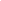 Цим засвідчую, що вище вказана компанія, яку я уповноважений представляти, переглянулаЗапит на Подання Пропозицій RFQ Nº UNFPA/UKR/RFQ/21/08 [Створення анімованих відеороликів про гендерні стереотипи та протидію гендерно зумовленому насильству], у тому числі всі додатки, зміни в документі (якщо такі мають місце) та відповіді Фонду ООН у галузі народонаселення на уточнювальні питання з боку потенційного постачальника. Також, компанія приймає Загальні умови договору Фонду ООН у галузі народонаселення та буде дотримуватися цієї цінової пропозиції до моменту закінчення терміну дії останньої.                                                                                       Додаток I:Загальні умови договору:De Minimis ContractsЦей запит на подання пропозицій підпадає під дію Загальних умов договору Фонду ООН у галузі народонаселення: De Minimis Contracts, який можна знайти тут: English, Spanish і FrenchДодаток II:
Тексти відеороликівРолик 1. ПРО Домашнє насильство ПРОстими словамиЧасто вважають, що домашнє насильство — це лише про побої. Насправді ж воно включає десятки форм небезпечної поведінки. Усі її різновиди мають спільні ознаки: відсутність поваги до іншої особи, прагнення влади та контролю над нею, керування її рішеннями та діями.Умовно виділяють чотири види домашнього насильстваШтовхання, побиття, завдання болю будь-яким способом – це фізичне насильство. Примус до статевого акту або сексуальної взаємодії попри бажання іншої людини у шлюбі чи ні – це сексуальне насильство. Образи, приниження, тиск, шантаж, погрози, знецінення потреб і бажань партнера та десятки інших проявів емоційної шкоди – це психологічне насильство або як часто кажуть сьогодні – аб’юз.Умисне позбавлення майна, грошей, пильний контроль їх витрат, незабезпечення базових потреб – це економічне насильство. Що робити, якщо ви опинилися у небезпечних стосунках? 1. Зателефонувати до поліції за номером 102 та повідомити про факт домашнього насильства. Саме поліція може врятувати ваше життя у критичній ситуації. 2. Звернутися до центру соціальних служб у вашому місті. У центрі ви зможете отримати необхідні соціальні, психологічні, юридичні послуги та консультації. За потреби Вас можуть скерувати до притулку чи кризової кімнати для постраждалих.3. Поділитися проблемою з друзями і близькими. Якщо вам складно відкритися рідним, зверніться за психологічною допомогою. Зокрема, зателефонуйте до цілодобової Національної гарячої лінії з попередження домашнього насильства за номером 116 123 (безкоштовно, анонімно, конфіденційно). Підтримка інших допомагає краще оцінити ситуацію та спланувати подальші дії.Якщо ви підозрюєте, що знайома вам людина потерпає від насильства, необхідно: 1. Підійти та обережно, бажано наодинці, запитати, чи все в порядку і чи потрібна допомога. Якщо людина відкриється – вислухати та підтримати, не звинувачуючи.2. Дати номер телефону національної гарячої лінії та підказати сайт rozirvykolo.org, де знаходиться детальна інформація щодо того, як діяти і куди звертатися у випадку домашнього насильства.3. Пояснити, чим і як саме ви можете допомогти. Наприклад, звернутися до поліції, до лікаря або знайти прихисток. 4.Придумайте кодове слово, фразу чи сигнал на випадок негативного розвитку подій. Наприклад, в одному будинку, де в сім’ї була проблема з домашнім насильством з боку чоловіка, дружина домовилася з сусідами про використання «кодового сигналу»: якщо вона буде стукати по трубі опалення певним чином, то сусідам треба терміново викликати поліцію. Одного дня цей сигнал спрацював і врятував жінку.Пам’ятайте, якщо ви стаєте свідком домашнього насильства – життю людини загрожує небезпека, не вагайтеся, звертайтеся до поліції за номером 102.Декілька порад про те, як спілкуватися з постраждалою людиною: 1. Не звинувачуйте та не задавайте питань на кшталт: «Що ти зробила, щоб він/вона так з тобою поводився/лась?», «Чому ти з цим миришся?». Такі питання не зараджують ситуації, а тільки зменшують довіру між вами та співрозмовником. 2. Не намагайтеся з'ясувати «причини» насильницької поведінки з боку кривдника. 3. Не будьте критичні, якщо постраждала особа говорить, що все ще любить свого партнера, або якщо повертається до цих стосунків. Розривання кола насильства часто потребує немало часу та внутрішньої сили, адже домашнє насильство має тривалий емоційний вплив.Чи маємо ми право втручатися у «сімейні справи»? Так, так і ще раз так. Домашнє насильство — це порушення прав людини. Повідомити про злочин — це єдиний правильний крок. Наслідки насильства виходять далеко за межі сім'ї і стосуються усього суспільства. Применшення проблеми та сприйняття агресивної поведінки як норми дають право на існування домашньому насильству. І найголовніше – часто людина, яка потрапила у небезпечні стосунки, не може самостійно впоратися із ситуацією. Зокрема, жінок може стримувати складний комплекс емоцій: страх за себе та дітей, побоювання осуду з боку інших, сором, зневіра у можливості змін. А чоловіків зупиняє страх виглядати слабким в очах суспільства.Постраждала особа може потрапити у безвихідь, а зарадити може тільки ваша рука допомоги. 
Ролик 2.Це – Катя. Нещодавно її не взяли на роботу, бо працедавець побоявся, що вона може піти у декрет. Замість Каті взяли Тараса. Заради цієї позиції він мав відмовитися від роботи своєї мрії, бо там платили мало, а Тарас впевнений: він зобов’язаний багато заробляти, адже він має забезпечувати родину.І Тарас, і Катя дуже засмучені, що не можуть реалізувати свій потенціал. Вони обоє постраждали від гендерних стереотипів у суспільстві. Що таке гендерні стереотипи?Це узагальнені уявлення про те, якими якостями мають володіти чоловіки і жінки та які соціальні ролі вони мають виконувати. Один з таких стереотипів – це те, що роль годувальника в сім’ї має виконувати чоловік. А догляд за оселею та приготування їжі – справа виключно жіноча. Згідно із дослідженням UNFPA Україна, так вважають 70% українських чоловіків. І Тарас один з них, хоча і він сам страждає від нав'язаних суспільством гендерних стереотипів. А от переконання про те, що виховання дітей – обов’язок жінки, може завадити жінкам у кар’єрі. Роботодавці не хочуть брати на роботу молодих жінок і вважають за краще найняти чоловіка – менше шансів, що він піде в декретну відпустку. Так сталося і з Катею – вона стикнулась з проблемами при пошуку роботи та просуванню по кар'єрних сходах. Ще один поширений стереотип: нібито жіноча стать – слабка, а чоловіча – сильна. А також те, що дружина повинна беззаперечно слухатися свого чоловіка, а її погляди не враховуються або вважаються менш важливими. Такі гендерні стереотипи часто є причиною насильства проти жінок. Щорічно від сексуального та фізичного насильства страждають 1,1 мільйона українок. І це – один з найстрашніших наслідків гендерної нерівності.Чи мають гендерні стереотипи право на існування? Однозначно ні. Це лише хибні уявлення та шаблони мислення, які спрямовані диктувати поведінку чоловіків і жінок у суспільстві.  Гендерні стереотипи обмежують здатність жінок і чоловіків розвивати свої здібності, займатися професійною кар'єрою та робити вибір щодо свого життя.Гендерні стереотипи визначають цінність особистості залежно від її статі, що є порушенням фундаментальних прав людини. Це призводить до гендерної нерівності у суспільстві. Яка ситуація в українському суспільстві?  У середньому зарплата жінок в Україні на 22% нижча за розмір платні чоловікам, а лише 29% керівних посад в українських компаніях займають жінки.Сьогодні у Верховній Раді України лише трохи більше 20 % жінок. При цьому саме парламент ухвалює закони, які впливають на дотримання прав жінок, їх життя і здоров’я.Україна посідає 59 місце зі 153 країн за показником гендерної рівності. Що таке гендерна рівність? Це рівний доступ жінок і чоловіків до соціальних благ, можливостей, ресурсів і винагород. У гендерно рівному суспільстві жінки і чоловіки обирають професію за покликом, отримують однакову оплату праці та вільно рухаються кар'єрними сходами завдяки своїм умінням. Таке суспільство ставиться однаково поважно до жінок і чоловіків та уважно враховує їх погляди при прийнятті рішень, створенні законів і реалізації політики.Хто виграє від гендерної рівності?Усі! І чоловіки, і жінки можуть позбутися тиску суспільства та реалізувати свій потенціал незалежно від гендерних ролей, продиктованих стереотипами. Катя і Тарас будуть набагато щасливішими та успішнішими у гендерно рівному суспільстві, адже їх можливості не будуть залежати від їх статі. №НазваМетаОпис1Виготовлення візуальної частини відеороликівПідготовка фінального тексту  та затвердження візуальних рішень для двох відеороликівТривалість кожного ролика: не більше 5 хв.На стороні підрядника:1) редагування/покращення тексту, розробка варіантів назви роликів.  Готові тексти для відеороликів у Додатку II.2) розробка візуального стилю відеороликів з дотриманням брендбуку кампанії та побажань замовника.3) Розробка «обкладинок» для відеороликів, які будуть використовуватися при завантаженні на YouTube.Орієнтовна тривалість кожного ролика: не більше 5 хв.Ролики мають бути легкими для сприйняття із чіткими меседжами, персонажі ближчі до реалістичних. Візуальний підхід має бути приємним, викликати емоції,  герої мають викликати емпатію. Формат – графічний анімований ролик. Два відеоролики можуть бути в однаковому стилі, але у дещо різних кольорових гамах.Можливі референси:UNFPA Ukrainehttps://www.youtube.com/watch?v=okaZndZu1j0https://www.youtube.com/watch?v=GS971rG5BkI&t=13shttps://www.youtube.com/watch?v=3U-umc-pE20Інше (стилістика)https://www.youtube.com/watch?v=KwCtWfwYlkw 2 Фіналізація відеороликівОзвучка відеороликів українською та англійською мовами, додавання субтитрів та фіналізація формату Кожен ролик має  бути наданий у форматі для соціальних мереж у 4 варіантах:Українська озвучка із українськими субтитрамиУкраїнська озвучка без субтитрівАнглійська озвучка із англійськими субтитрамиАнглійська озвучка без субтитрівАнглійський переклад буде надано Замовником.Усі права на зображення та музику використану у відеороликах мають передаватися на необмежений період замовнику для розповсюдження на усіх можливих носіях.No.Очікувані продукти Часові рамки (не пізніше, ніж)1Передача готових відеороликів у необхідних варіаціях, описаних в ТЗ 1.5 місяці після підписання контракту Контактна особа:Тетяна КоманицькаЕлектронна адреса:komanytska@unfpa.orgКонтактна особа:Ірина БогунЕлектронна адреса:ua-procurement@unfpa.orgКритерії[A] Максимальна кількість балів[B]Отримані бали[C]Вага (%)[B] x [C] = [D]Загальна кількість балівБачення майбутніх роликів - пропозиція візуальної складової відеороликів  (промальовані 1-2 кадри)референси на які пропонується орієнтуватися Специфічний досвід та експертиза, що дотичні до завдання:Презентація компаніїПопередні клієнтиЗразки трьох попередніх анімованих відеоробіт10035%Запропонований план робіт із часовими рамками10020%Якість підготовки пропозиції: працюючі посилання, орфографія, зручна форма подачі інформації1005%Підтверджений досвід роботи із міжнародними організаціями1005%Загальна сума500100%Рівень, який відповідає вимогам Технічного завдання, що базується на фактичних даних, включених в пропозицію Бали зі 100Значно перевищує вимоги90 – 100Перевищує вимоги80 – 89 Відповідає вимогам70 – 79Не відповідає вимогам0- 70Фінансова оцінка =Найнижча подана ціна ($)X 100 (Максимальна кількість балів)Фінансова оцінка =Цінова пропозиція, яка оцінюється ($)X 100 (Максимальна кількість балів)Загальний бал =70% Технічної оцінки + 30% Фінансової оцінкиНайменування претендента:Дата подання:Click here to enter a date.Номер запиту:RFQNº UNFPA/UKR/RFQ/21/08Валюта:UAHТермін дії цінової пропозиції:(пропозиція має бути чинною протягом щонайменше 2 місяців після кінцевого строку надсилання пропозицій)№ОписКількість співробітниківПогодинна оплатаКількість годин роботиЗагаломГонорари працівникам Гонорари працівникам Гонорари працівникам Гонорари працівникам Гонорари працівникам Гонорари працівникам Загальна сума гонораруЗагальна сума гонораруЗагальна сума гонораруЗагальна сума гонораруЗагальна сума гонораруІнші витрати (зазначити)Інші витрати (зазначити)Інші витрати (зазначити)Інші витрати (зазначити)Інші витрати (зазначити)Інші витрати (зазначити)Загальна сума інших витратЗагальна сума інших витратЗагальна сума інших витратЗагальна сума інших витратЗагальна сума інших витратUAHЗагальна сума контракту без ПДВ  (гонорари працівникам+ інші витрати)Загальна сума контракту без ПДВ  (гонорари працівникам+ інші витрати)Загальна сума контракту без ПДВ  (гонорари працівникам+ інші витрати)Загальна сума контракту без ПДВ  (гонорари працівникам+ інші витрати)Загальна сума контракту без ПДВ  (гонорари працівникам+ інші витрати)UAHClick here to enter a date.Ім’я, прізвище та посадаДата та місцеДата та місце